[ALL INDIA TENNIS ASSOCIATION]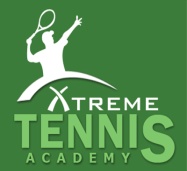 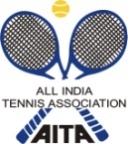 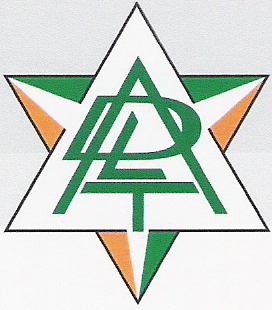 AS PER NEW AITA RULES THE TOURNAMENT WILL HAVE AN OPEN DRAW WITH NO QUALIFYING OR MAIN DRAW AND MATCHES WILL START FROM SATURDAY ONWARDS.SIGN-IN WILL BE ON FRIDAY _16/05/2014__BETWEEN 12 – 2 PM AT VENUE ONLY.RULES / REGULATIONS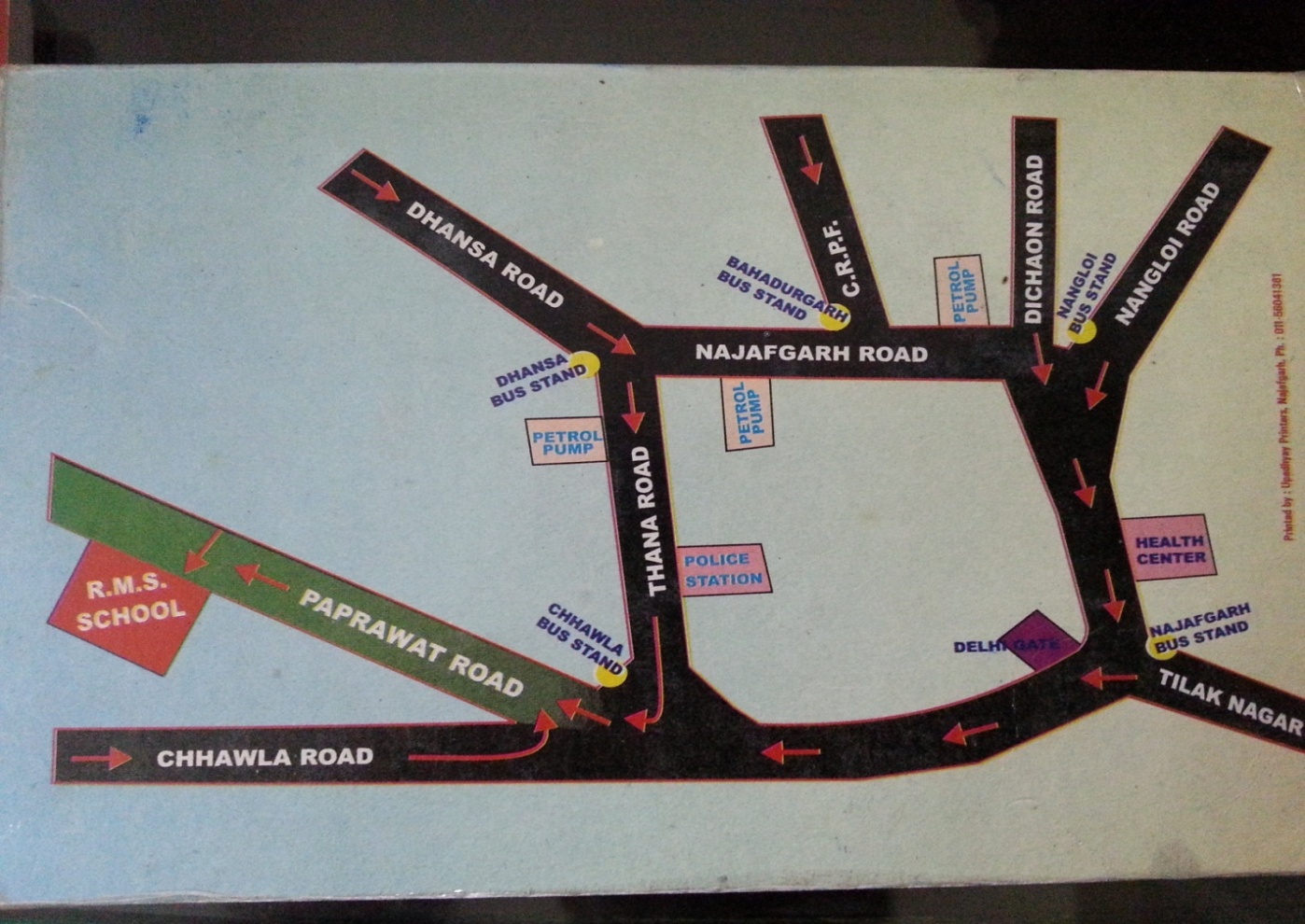 NAME OF THE TOURNAMENTAITA TALENT SERIES TENNIS TOURNAMENTNAME OF THE STATE ASSOCIATIONDELHI LAWN TENNIS ASSOCIATIONHONY. SECRETARY OF ASSOCIATIONMR V K BATRAADDRESS OF ASSOCIATIONR. K. KHANNA TENNIS STADUIM,DLTA COMPLEX, AFRICA AVENUE,  NEW DELHITOURNAMENT WEEK19th May 2014EVENTBOYS & GIRLS UNDER-12VENUEADDRESSVENUEADDRESSRAO MAN SINGH SR. SEC. SCHOOLXTREME TENNIS ACADEMY (TENNIS COURTS)ROSHAN PURA,PAPRAWAT ROAD NAJAFGARH NEAR RELAINCE FRESH NEW DELHI-110043RAO MAN SINGH SR. SEC. SCHOOLXTREME TENNIS ACADEMY (TENNIS COURTS)ROSHAN PURA,PAPRAWAT ROAD NAJAFGARH NEAR RELAINCE FRESH NEW DELHI-110043COURT SURFACECLAYBALLSAITA APPROVEDNO. OF COURTS   3Flood LightsYESTournament DirectorTournament DirectorMR. ABDUL HAMIDMR. ABDUL HAMIDTournament RefereeTournament RefereeMR. ARSHAD KHANMR. ARSHAD KHANContact No.Contact No.9899932770,98116427709899932770,9811642770E-mailWebsiteE-mailWebsitextreme.tennis.champs@gmail.com ,arshadkhan2207@gmail.com www.xtremetennisacademy.comxtreme.tennis.champs@gmail.com ,arshadkhan2207@gmail.com www.xtremetennisacademy.com
ENTRY
There will be no requirement to send ones entry. In the case of Talent Series the Draw is open to players from the zone where the tournament is taking place. 
AGE ELIGIBILITY
Players born After 1st Jan (1996) are eligible for participation in U/18, After 1st  Jan (1998) are eligible for participation in U/16, After 1st  Jan (2000) are eligible for participation in U/14,After 1st Jan (2002) are eligible for participation in U/12.
MATCH FORMATAs per AITA rulesENTRY FEERS. 400/-AITA Registration CardIt is mandatory for the player to carry ORIGINAL REGISTRATION CARD for the sign-in. In case the player registration is in process with AITA,  In that case player has to carry Original receipt or copy of mail from AITA confirming that  player registration is in process.